LOGIKA MATEMATIKAPernyataan majemukKonjugasi	: p Λ q dibaca “ p dan q”Disjungsi 	: p V q dibaca “ p atau q”Implikasi 	: pq    dibaca “ Jika p maka q”p disebut anteseden (alasan)q disebut konsekuen (kesimpulan)p merupakan syarat cukup bagi qq merupakan syarat perlu bagi pBiimplikasi	 : pq dibaca “ p jika hanya jika q”Negasi (ingkaran) :   ~p dibaca “tidak p”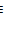 MENENTUKAN TABEL KEBENARANYang perlu diingat:NEGASI (INGKARAN) = ~p V ~q = ~p Λ ~q = p Λ ~q = (p Λ ~q) V (~p Λ q) = x ; 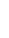  = x ; 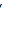 x dibaca “setiap x” atau “semua x”x dibaca “ada x” atau “beberapa x”IMPLIKASI   pq		Senilai/		 ~q~p		Ekuivalen		  ~p V q		Konvers :		   qp		Invers : 		 ~p~q		Kontraposisi:		~q~pPENARIKAN KESIMPULANModus Ponens		pq 	(B)		p      	(B)  maka   q	(B)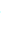 Silogisme	p q	(B)	                     q r	(B)	                  maka  p r	 (B)	Modus Tollens		p q	(B)  	   ~q	(B)  maka  ~p	(B)SOAL SOAL LOGIKA MATEMATIKADiketahui premis-premis berikutJika Budi rajin belajar maka ia menjadi pandai.Jika Budi menjadi pandai maka ia lulus ujian.Budi tidak lulus ujian.Kesimpulan yang sah adalah ….Budi menjadi pandaiBudi rajin belajarBudi lulus ujianBudi tidak pandaiBudi tidak rajin belajarUN 2004/2005Ingkaran dari pernyataan “semua makhluk hidup perlu makan dan minum,” adalah ….Semua makhluk hidup tidak perlu makan dan minumAda makhluk hidup yang tidak perlu makan atau minumAda makhluk hidup yang tidak perlu makan minumSemua makhluk tidak hidup perlu makan dan minumSemua makhluk hidup perlu makan tetapi tidak perlu minum          UN 2003/2004Diberikan pernyataan-pernyataan sebagai berikut :Jika penguasaan matematika rendah, maka sulit untuk menguasai IPA.IPA tidak sulit dikuasai atau IPTEK tidak berkembang.Jika IPTEK tidak berkembang, maka Negara akan semakin tertinggal.Dari ketiga pernyataan di atas, dapat disimpulkan:Jika penguasaan matematika rendah, maka negara akan semakin tertinggal.Jika penguasaan matematika rendah, maka IPTEK berkembang.IPTEK dan IPA berkembang.IPTEK dan IPA tidak berkembang.Sulit untuk memajukan negara.UN 2003/2004Perhatikan premis-premis berikut:Jika saya giat belajar maka saya bisa meraih juara.Jika saya bisa meraih juara maka saya boleh ikut bertanding.Ingkaran dari kesimpulan kedua premis di atas adalah….Saya giat belajar dan saya tidak boleh ikut bertanding.Saya giat belajar atau saya tidak boleh ikut bertanding.Saya giat belajar maka saya bisa meraih juara.Saya giat belajar dan saya boleh ikut bertanding.Saya ikut bertanding maka saya giat belajar.UN 2008/2009Diketahui pernyataan:Jika hari panas, maka Ani memakai topi. Ani tidak memakai topi atau ia memakai payung.Ani tidak memakai payung.Kesimpulan yang sah adalah ….Hari panasHari tidak panasAni memaki topiHari panas dan Ani memakai topiHari tidak panas dan Ani memakai topiUN 2006/2007Pernyataan ∞ (p ↔ q) ekivalen dengan ….∞ q ↔ ∞ p∞ q V pq ↔ ∞ pp ↔ ∞ q∞ p ↔ q   UMPTNPernyataan ~ p ↔ g ekivalen dengan ….p V ~ gp  g~(p  g)~ (g  p)g  pNilai kebenaran dari p Λ ~ q ekuivalen (setara) dengan nilai kebenaran dari :p  qp  ~ qq  ~ p~ p  ~ q~ (p  q)         UMPTNUntuk p Λ (p  q) senilai dengan ….p Λ ~ qp Λ qp  qpq         UMPTNJika p dan q adalah pernyataan (p Λ q) bernilai benar, maka pernyataan yang bernilai benar adalah ….~ p Λ q~ p Λ ~ q~ q  ~ pp  qq  p         UMPTNJika p V q pernyataan yang benar, maka ….∞ p Λ ∞ q salah∞ p  q benar∞ q  p benar∞ p ↔ ∞ q benar         UMPTNKalimat (pq) ↔ r bernilai benar, jika q salah :P benar, r salahP benar, r benarP salah, r benarP salah, r salah         UMPTNNilai x yang menyebabkan pernyataan:“Jika x2 + x = 6 maka x2 + 3x < 9” bernilai salah adalah…-3-2126SPMBKontraposisi dari implikasi ~ p  q adalah…p  ~ qq  p~ p  ~ q~ q  pq  ~ p         UMPTNNegasi dari invers pernyataan p  ~ q adalah…p Λ q~ p Λ qp Λ ~ qq  ~ p~ p  q         UMPTNDiketahui dua premis :“Jika Purnomo pelari maka ia sehat”“Purnomo seorang pelari”Kesimpulan yang dapat ditarik dari premis adalah….Purnomo seorang pelariPurnomo bukan pelariPurnomo sehatPurnomo sakitTidak ada kesimpulan yangbenar         UMPTNSemua akuntan pandai dalam akuntansi.Irham bukan seorang akuntan. Jadi…Irham tidak pandai dalam akuntansi.Irham pandai dalam akuntansi.Ada akuntan yang tidak pandai dalam akuntansi.Agar pandai dalam akuntansi, jadilah akuntan    STAN 2001Dari argumentasi berikut :Jika ibu tidak pergi maka adik senang.Jika adik senang maka ia tersenyum.Kesimpulan yang sah adalah…Ibu tidak pergi atau adik tersenyum.Ibu pergi dan adik tidak tersenyum.Ibu pergi atau adik tidak tersenyum.Ibu tidak pergi dan adik tersenyum.Ibu pergi atau adik tersenyum.UN 2005/2006Ingkaran dari pernyataan “Beberapa bilangan prima adalah bilangan genap” adalah…Semua bilangan prima adalah bilangan genap.Semua bilangan prima bukan bilangan genap.Beberapa bilangan prima bukan bilangan genap.Beberapa bilangan genap bukan bilangan prima.Beberapa bilangan genap adalah bilangan prima.UN 2007/2008Diketahui premis-premis:Jika Badu rajin belajar dan patuh pada orangtua, maka ayah membelikan bola basket.Ayah tidak membelikan bola basket.Kesimpulan yang sah adalah…Badu rajin belajar dan Badu patuh pada orangtua.Badu tidak rajin belajar dan Badu tidak patuh pada orangtua.Badu tidak rajin belajar atau Badu tidak patuh pada orangtua.Badu tidak rajin belajar dan Badu patuh pada orangtua.Badu rajin belajar atau Badu tidak patuh pada orangtua.UN 2007/2008Ditentukan premis – premis :Jika Badu rajin bekerja maka ia disayang ibu.Jika Badu disayang ibu maka ia disayang nenek.Badu tidak disayang nenek.Kesimpulan yang sah dari premis tersebut adalah…Badu rajin bekerja tetapi tidak disayang ibuBadu rajin bekerjaBadu disayang ibuBadu disayang nenekBadu tidak rajin bekerja    UN 2003Kesimpulan dari premis berikut merupakan …p  q~q V rp  rkonverskontraposisimodus ponensmodus tollenssilogisme 		         UN 2001Negasi dari pernyataan: “Jika ayah merantau maka ia membawa cinderamata” adalah…Jika ayah merantau maka ia tidak membawa cinderamata.Jika ayah tidak membawa cinderamata maka ia tidak merantau.Jika ayah tidak merantau sehingga tidak membawa cinderamata.Ayah merantau, tetapi ia tidak membawa cinderamata.Ayah merantau, tetapi membawa bukan cinderamata.UN 2003/2004Diketahui:p → q			3)  q → ~p~q			    ~p→ r	   p			    q → rp → q			4)  p → q q			    ~r→ ~q  ~ p			    p → rArgumentasi yang sah adalah…hanya 1 dan 3hanya 2 dan 3hanya 1 dan 4hanya 2 dan 4hanya 3 dan 4UN 2004/2005 Negasi dari “Semua murid menganggap matematika sukar” adalah….Beberapa murid menganggap matematika sukar.Semua murid menganggap matematika mudah.Ada murid yang menganggap matematika sukar.Tak seorangpun murid menganggap matematika sukar.Ada murid yang menganggap matematika mudah.EBTANASp Λ q bernilai benar jika keduanya benarp V q bernilai salah jika keduanya salahpq bernilai salah jika p benar sedangkan q salahpq bernilai benar jika p benar dan q benar atau p salah dan q salahp Λ q bernilai benar jika keduanya benarp V q bernilai salah jika keduanya salahpq bernilai salah jika p benar sedangkan q salahpq bernilai benar jika p benar dan q benar atau p salah dan q salahp Λ q bernilai benar jika keduanya benarp V q bernilai salah jika keduanya salahpq bernilai salah jika p benar sedangkan q salahpq bernilai benar jika p benar dan q benar atau p salah dan q salahp Λ q bernilai benar jika keduanya benarp V q bernilai salah jika keduanya salahpq bernilai salah jika p benar sedangkan q salahpq bernilai benar jika p benar dan q benar atau p salah dan q salahp Λ q bernilai benar jika keduanya benarp V q bernilai salah jika keduanya salahpq bernilai salah jika p benar sedangkan q salahpq bernilai benar jika p benar dan q benar atau p salah dan q salahp Λ q bernilai benar jika keduanya benarp V q bernilai salah jika keduanya salahpq bernilai salah jika p benar sedangkan q salahpq bernilai benar jika p benar dan q benar atau p salah dan q salahp Λ q bernilai benar jika keduanya benarp V q bernilai salah jika keduanya salahpq bernilai salah jika p benar sedangkan q salahpq bernilai benar jika p benar dan q benar atau p salah dan q salahp Λ q bernilai benar jika keduanya benarp V q bernilai salah jika keduanya salahpq bernilai salah jika p benar sedangkan q salahpq bernilai benar jika p benar dan q benar atau p salah dan q salahp Λ q bernilai benar jika keduanya benarp V q bernilai salah jika keduanya salahpq bernilai salah jika p benar sedangkan q salahpq bernilai benar jika p benar dan q benar atau p salah dan q salahp Λ q bernilai benar jika keduanya benarp V q bernilai salah jika keduanya salahpq bernilai salah jika p benar sedangkan q salahpq bernilai benar jika p benar dan q benar atau p salah dan q salahPqp Λ qp V qpqpq~p V q~q~pBBSSBSBSSSBBSBSBBSSSBBBSBSBBBSSBBSBBBSBB